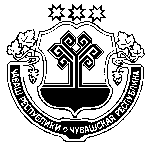 В соответствии со статьей 23 Положения «О регулировании бюджетных правоотношений в Орининском сельском поселении Моргаушского района Чувашской Республики», утвержденного решением Собрания депутатов Орининского сельского поселения Моргаушского района Чувашской Республики от 13.10.2014 года № С-44/1 Собрание депутатов Орининского сельского поселения Моргаушского района Чувашской Республики решило: Статья 1. Внести  в решение Собрания депутатов Орининского сельского поселения Моргаушского района Чувашской Республики от 12.12.2018 года № С-36/1 «О бюджете Орининского сельского поселения Моргаушского района Чувашской Республики на 2019 год и плановый период 2020 и 2021 годов» следующие изменения:статью 1 изложить в следующей редакции: «1. Утвердить основные характеристики  бюджета Орининского сельского поселения Моргаушского района Чувашской Республики (далее бюджет Орининского сельского поселения) на 2019 год:прогнозируемый общий объем доходов бюджета Орининского сельского поселения Моргаушского района Чувашской Республики в сумме 5 644 601,00 рублей, в том числе объем межбюджетных трансфертов из районного бюджета Моргаушского района Чувашской Республики 2 969 983,00  рублей;общий объем расходов бюджета Орининского сельского поселения Моргаушского района Чувашской Республики в сумме 6 004 417,48  рублей;предельный объем муниципального долга в сумме 0,00  рублей;верхний предел муниципального внутреннего долга на 1 января 2020 года в сумме 0,00  рублей, в том числе верхний предел долга по муниципальным гарантиям в сумме 0,00 рублей;прогнозируемый профицит бюджета Орининского сельского поселения Моргаушского района Чувашской Республики в сумме 359 816,48 рублей.2. Утвердить основные характеристики бюджета Орининского сельского поселения Моргаушского района Чувашской Республики на 2020 год:прогнозируемый общий объем доходов бюджета Орининского сельского поселения Моргаушского района Чувашской Республики в сумме  4928893,00 рублей, в том числе объем межбюджетных трансфертов из районного бюджета Моргаушского района Чувашской Республики в сумме  2 240 388,00 рублей;общий объем расходов бюджета Орининского сельского поселения Моргаушского района Чувашской Республики в сумме 4 928 893,00  рублей, в том числе условно утвержденные расходы в сумме 99 900,00 рублей.предельный объем муниципального долга в сумме 0,00  рублей;верхний предел муниципального внутреннего долга на 1 января 2021 года в сумме 0,00 рублей, в том числе верхний предел долга по муниципальным гарантиям в сумме 0,00 рублей.3. Утвердить основные характеристики  бюджета Орининского сельского поселения Моргаушского района Чувашской Республики на 2021 год:прогнозируемый общий объем доходов бюджета Орининского сельского поселения Моргаушского района Чувашской Республики в сумме  4 943 813,00  рублей, в том числе объем межбюджетных трансфертов из районного бюджета Моргаушского района Чувашской Республики в сумме 2 242 598,00  рублей;общий объем расходов бюджета Орининского сельского поселения Моргаушского района Чувашской Республики в сумме 4 943 813,00 рублей, в том числе условно утвержденные расходы в сумме  200 500,00 рублей;предельный объем муниципального долга в сумме 0,00 рублей;верхний предел муниципального внутреннего долга на 1 января 2022 года в сумме 0,00 рублей, в том числе верхний предел долга по муниципальным гарантиям в сумме 0,00 рублей»;2) приложение 4 изложить в следующей редакции:3) в статье 7:в части 1:в пункте «а» слова «приложению 6.6.1» заменить словами «приложениям 6-6.2;в пункте «в» слова «приложению 8.8.1» заменить словами «приложениям 8-8.2;в пункте «д» слова «приложению 10.10.1» заменить словами «приложениям 10-10.2;в части 2:в абзаце 2 слова «1 574 615,00 рублей» заменить словами «1 676 978,98 рублей»;в абзаце 6 слова «1 574 615,00 рублей» заменить словами  «1 574 615,00 рублей»;5) часть 1 статьи 8 изложить в следующей редакции:«1.Установить, что в составе бюджета Орининского сельского поселения Моргаушского района Чувашской Республики учтены расходы за счет целевых субсидий и субвенций из республиканского бюджета Чувашской Республики:на 2019 год в сумме 1 307 483,00 рублей, в том числе на:осуществление дорожной деятельности, кроме деятельности по строительству, в отношении автомобильных дорог местного значения в границах населенных пунктов поселения, в сумме 1 125 080,00 рублей;осуществление полномочий по первичному воинскому учету на территориях, где отсутствуют военные комиссариаты, в сумме 179 892,00 рублей;осуществление государственных полномочий Чувашской Республики по организации и осуществлению мероприятий по регулированию численности  безнадзорных животных в сумме 2 511,00 рублей; на 2020 в сумме 936 288,00 рублей, в том числе на:осуществление дорожной деятельности, кроме деятельности по строительству, в отношении автомобильных дорог местного значения в границах населенных пунктов поселения, в сумме 755 880,00 рублей;осуществление полномочий по первичному воинскому учету на территориях, где отсутствуют военные комиссариаты, в сумме 177 950,00 рублей;осуществление государственных полномочий Чувашской Республики по организации и осуществлению мероприятий по регулированию численности  безнадзорных животных в сумме 2458,00 рублей»;на 2021 в сумме 934 498,00 рублей, в том числе на:осуществление дорожной деятельности, кроме деятельности по строительству, в отношении автомобильных дорог местного значения в границах населенных пунктов поселения, в сумме 754 090,00 рублей;осуществление полномочий по первичному воинскому учету на территориях, где отсутствуют военные комиссариаты, в сумме 177 950,00 рублей;осуществление государственных полномочий Чувашской Республики по организации и осуществлению мероприятий по регулированию численности  безнадзорных животных в сумме 2458,00 рублей»;4) дополнить приложением 6.1  следующего содержания:                                                                                                                       «Приложение 6.2к решению Собрания депутатов                                                                                                                                   Орининского сельского поселенияМоргаушского района Чувашской Республики от  12.12.2018г. № С-48/1«О  бюджете Орининского сельского                                                                                                                     поселения Моргаушского района Чувашской Республики на 2019 год и плановый период 2020 и 2021 годов»ИЗМЕНЕНИЕраспределения бюджетных ассигнований по разделам, подразделам,целевым статьям (муниципальным программам Моргаушского района Чувашской Республики и непрограммным направлениям деятельности) и группам (группам и подгруппам) видов расходов классификациирасходов бюджета Орининского сельского поселенияМоргаушского района Чувашской Республики на 2019 год,предусмотренного приложениями 6 к  решению Собрания депутатовОрининского сельского поселения Моргаушского районаЧувашской Республики «О бюджете Орининского сельскогопоселения Моргаушского района Чувашской Республикина 2019 год и плановый период 2020 и 2021 годов»                                                                                                                                      (руб.)        »;5) дополнить приложением 8.1 следующего содержания:                                                                                                                             «Приложение 8.2к решению Собрания депутатов                                                                                                                                   Орининского сельского поселенияМоргаушского района Чувашской Республики от  12.12.2018 г. № С-48/1«О  бюджете Орининского сельского                                                                                                                     поселения Моргаушского района Чувашской Республики на 2019 год и плановый период 2020 и 2021 годов»ИЗМЕНЕНИЕраспределения бюджетных ассигнований по целевым статьям (муниципальным программам Моргаушского района Чувашской Республики и непрограммным направлениям деятельности),  группам (группам и подгруппам) видов расходов, разделам, подразделам классификации расходов бюджета Орининского сельского поселения Моргаушского района Чувашской Республики на 2018  год,предусмотренного приложениями 8 к  решению Собрания депутатовОрининского сельского поселения Моргаушского районаЧувашской Республики «О бюджете Орининского сельскогопоселения Моргаушского района Чувашской Республикина 2019 год и плановый период 2020 и 2021 годов»(руб.)    »;6) дополнить приложением 10.1 следующего содержания:                                                                                                                            «Приложение 10.2к решению Собрания депутатов                                                                                                                                   Орининского сельского поселенияМоргаушского района Чувашской Республики от  12.12.2018 г. № С-48/1«О  бюджете Орининского сельского                                                                                                                    споселения Моргаушского района Чувашской Республики на 2019 год и плановый период 2020 и 2021 годов»ИЗМЕНЕНИЕведомственной структуры расходов  бюджета Орининского сельского поселенияМоргаушского района Чувашской Республики на 2018 год,предусмотренного приложениями 10 к  решению Собрания депутатовОрининского сельского поселения Моргаушского районаЧувашской Республики «О бюджете Орининского сельскогопоселения Моргаушского района Чувашской Республикина 2019 год и плановый период 2020 и 2021 годов»                                                                                                                                      (руб.)    »;7) приложение 12 изложить в следующей редакции: Приложение 12к решению Собрания депутатов Орининскогосельского поселения Моргаушского района Чувашской Республики от 12.12.2018 г. № С-48/1«О бюджете Орининского сельского поселения Моргаушского района Чувашской Республики на 2019 год  и плановый период 2020 и 2021 годов»Источники внутреннегофинансирования дефицита бюджета Орининского сельского поселения Моргаушского района Чувашской Республики на 2019 годСтатья 2.  Настоящее решение опубликовать в средствах массовой информации. Глава Орининского сельского поселения                                                              В.Ю. Пушкова   Чувашская Республика  Моргаушский районСобрание депутатовОрининского сельского поселенияРЕШЕНИЕДеревня Падаккасы  Чăваш Республики                                                          Муркаш районĕОринин ял поселенийĕн                                                             депутатсен ПухăвĕЙЫШĂНУПатаккасси ялě                                                            О внесении изменений и дополнений в решение Собрания депутатов Орининского сельского поселения Моргаушского района Чувашской Республики от 12.12.2018 г. № С-48/1 «О бюджете  Орининского  сельского поселения Моргаушского района Чувашской Республики на 2019 год и  плановый период 2020 и 2021 годов»                                          Приложение 4к решению Собрания депутатов Орининскогосельского поселения Моргаушского районаЧувашской Республики от 22.02.2018г. № С-51/1«О бюджете Орининского сельского поселенияМоргаушского района Чувашской Республикина 2019 год и плановый период 2020 и 2021 годов»                                          Приложение 4к решению Собрания депутатов Орининскогосельского поселения Моргаушского районаЧувашской Республики от 22.02.2018г. № С-51/1«О бюджете Орининского сельского поселенияМоргаушского района Чувашской Республикина 2019 год и плановый период 2020 и 2021 годов»Прогнозируемые объемы доходов бюджета Орининского сельского поселения Моргаушского района Чувашской Республики на 2018 годПрогнозируемые объемы доходов бюджета Орининского сельского поселения Моргаушского района Чувашской Республики на 2018 годПрогнозируемые объемы доходов бюджета Орининского сельского поселения Моргаушского района Чувашской Республики на 2018 годКод бюджетной классификации Наименование доходаСумма на 2018 год, руб.ВСЕГО ДОХОДОВ5 644 601,0010000000000000000НАЛОГОВЫЕ И НЕНАЛОГОВЫЕ ДОХОДЫ2 674 618,00НАЛОГОВЫЕ ДОХОДЫ2 594 618,0010100000000000000НАЛОГИ НА ПРИБЫЛЬ, ДОХОДЫ244 083,0010102000010000110Налог на доходы физических лиц 244 083,0010300000000000000НАЛОГИ НА ТОВАРЫ (РАБОТЫ, УСЛУГИ), РЕАЛИЗУЕМЫЕ НА ТЕРРИТОРИИ РОССИЙСКОЙ ФЕДЕРАЦИИ424 535,0010302000010000110Акцизы по подакцизным товарам (продукции), производимым на территории Российской Федерации424 535,0010500000000000000НАЛОГИ НА СОВОКУПНЫЙ ДОХОД40 000,0010503000010000110Единый сельскохозяйственный налог40 000,0010600000000000000НАЛОГИ НА ИМУЩЕСТВО1 876  000,0010601000000000110Налог на имущество физических лиц326 000,0010606000000000110Земельный налог 1 550 000,0010800000000000000ГОСУДАРСТВЕННАЯ ПОШЛИНА10 000,00НЕНАЛОГОВЫЕ ДОХОДЫ80 000,0011100000000000000ДОХОДЫ ОТ ИСПОЛЬЗОВАНИЯ ИМУЩЕСТВА, НАХОДЯЩЕГОСЯ В ГОСУДАРСТВЕННОЙ И МУНИЦИПАЛЬНОЙ СОБСТВЕННОСТИ80 000,0011105000000000120Доходы, получаемые в виде арендной либо иной платы за передачу в возмездное пользование государственного и муниципального имущества (за исключением имущества бюджетных и автономных учреждений, а также имущества государственных и муниципальных унитарных предприятий, в том числе казенных)80 000,0011300000000000000    ДОХОДЫ ОТ ОКАЗАНИЯ ПЛАТНЫХ УСЛУГ (РАБОТ) И КОМПЕНСАЦИИ ЗАТРАТ ГОСУДАРСТВА0,0011302000000000100    Доходы от компенсации затрат государства0,0020000000000000000БЕЗВОЗМЕЗДНЫЕ ПОСТУПЛЕНИЯ2 969 983,0020200000000000000БЕЗВОЗМЕЗДНЫЕ ПОСТУПЛЕНИЯ ОТ ДРУГИХ БЮДЖЕТОВ БЮДЖЕТНОЙ СИСТЕМЫ РОССИЙСКОЙ ФЕДЕРАЦИИ2 969 983,0020210000000000151Дотации бюджетам бюджетной системы Российской Федерации1 662 500,0020215001000000151Дотации на выравнивание бюджетной обеспеченности1 462 500,0020215002000000151Дотации бюджетам на поддержку мер по обеспечению сбалансированности бюджетов200 000,0020220000000000151Субсидии бюджетам бюджетной системы Российской Федерации (межбюджетные субсидии)1 125 080,0020230000000000151Субвенции бюджетам бюджетной системы Российской Федерации182 403,0020705000000000151ПРОЧИЕ БЕЗВОЗМЕЗДНЫЕ ПОСТУПЛЕНИЯ0,00НаименованиеРазделПодразделЦелевая статья (муниципальные программы)Группа (группа и подгруппа) вида расходовСумма (увеличение, уменьшение(-))123456Всего557 363,98Национальная экономика04187 363,98Водное хозяйство040645 000,00Муниципальная программа "Модернизация и развитие сферы жилищно-коммунального хозяйства"0406А10000000045 000,00Подпрограмма "Обеспечение населения Чувашской Республики качественной питьевой водой" муниципальной программы "Модернизация и развитие сферы жилищно-коммунального хозяйства"0406А13000000045 000,00Основное мероприятие "Развитие систем водоснабжения муниципальных образований"0406А13010000045 000,00Капитальный и текущий ремонт объектов водоснабжения (водозаборных сооружений, водопроводов и др.) муниципальных образований0406А13017309045 000,00Закупка товаров, работ и услуг для обеспечения государственных (муниципальных) нужд0406А13017309020045 000,00Иные закупки товаров, работ и услуг для обеспечения государственных (муниципальных) нужд0406А13017309024045 000,00Дорожное хозяйство (дорожные фонды)0409102 363,98Муниципальная программа "Развитие транспортной системы"0409Ч200000000102 363,98Подпрограмма "Безопасные и качественные автомобильные дороги" муниципальной программы "Развитие транспортной системы"0409Ч210000000102 363,98Основное мероприятие "Мероприятия, реализуемые с привлечением межбюджетных трансфертов бюджетам другого уровня"0409Ч210300000102 363,98Осуществление дорожной деятельности, кроме деятельности по строительству, в отношении автомобильных дорог местного значения в границах населенных пунктов поселения0409Ч210374190102 363,98Закупка товаров, работ и услуг для обеспечения государственных (муниципальных) нужд0409Ч210374190200102 363,98Иные закупки товаров, работ и услуг для обеспечения государственных (муниципальных) нужд0409Ч210374190240102 363,98Другие вопросы в области национальной экономики041240 000,00Муниципальная программа "Развитие земельных и имущественных отношений"0412А40000000040 000,00Подпрограмма "Управление муниципальным имуществом" муниципальной программы "Развитие земельных и имущественных отношений"0412А41000000040 000,00Основное мероприятие "Создание условий для максимального вовлечения в хозяйственный оборот муниципального имущества, в том числе земельных участков"0412А41020000040 000,00Проведение землеустроительных (кадастровых) работ по земельным участкам, находящимся в собственности муниципального образования, и внесение сведений в кадастр недвижимости0412А41027759040 000,00Закупка товаров, работ и услуг для обеспечения государственных (муниципальных) нужд0412А41027759020040 000,00Иные закупки товаров, работ и услуг для обеспечения государственных (муниципальных) нужд0412А41027759024040 000,00Жилищно-коммунальное хозяйство05370 000,00Благоустройство0503370 000,00Муниципальная  программа "Формирование современной городской среды на территории Чувашской Республики"0503А500000000370 000,00Подпрограмма "Благоустройство дворовых и общественных территорий" муниципальной программы "Формирование современной городской среды на территории Чувашской Республики"0503А510000000370 000,00Основное мероприятие "Содействие благоустройству населенных пунктов Чувашской Республики"0503А510200000370 000,00Уличное освещение0503А510277400100 000,00Закупка товаров, работ и услуг для обеспечения государственных (муниципальных) нужд0503А510277400200100 000,00Иные закупки товаров, работ и услуг для обеспечения государственных (муниципальных) нужд0503А510277400240100 000,00Реализация мероприятий по благоустройству территории0503А510277420270 000,00Закупка товаров, работ и услуг для обеспечения государственных (муниципальных) нужд0503А510277420200270 000,00Иные закупки товаров, работ и услуг для обеспечения государственных (муниципальных) нужд0503А510277420240270 000,00НаименованиеЦелевая статья (муниципальные программы)Группа (группа и подгруппа) вида расходовРазделПодразделСумма (увеличение, уменьшение(-))НаименованиеЦелевая статья (муниципальные программы)Группа (группа и подгруппа) вида расходовРазделПодразделСумма (увеличение, уменьшение(-))1234567Всего557 363,981.Муниципальная программа "Модернизация и развитие сферы жилищно-коммунального хозяйства"А10000000045 000,001.1.Подпрограмма "Обеспечение населения Чувашской Республики качественной питьевой водой" муниципальной программы "Модернизация и развитие сферы жилищно-коммунального хозяйства"А13000000045 000,00Основное мероприятие "Развитие систем водоснабжения муниципальных образований"А13010000045 000,00Капитальный и текущий ремонт объектов водоснабжения (водозаборных сооружений, водопроводов и др.) муниципальных образованийА13017309045 000,00Закупка товаров, работ и услуг для обеспечения государственных (муниципальных) нуждА13017309020045 000,00Иные закупки товаров, работ и услуг для обеспечения государственных (муниципальных) нуждА13017309024045 000,00Национальная экономикаА1301730902400445 000,00Водное хозяйствоА130173090240040645 000,002.Муниципальная программа "Развитие земельных и имущественных отношений"А40000000040 000,002.1.Подпрограмма "Управление муниципальным имуществом" муниципальной программы "Развитие земельных и имущественных отношений"А41000000040 000,00Основное мероприятие "Создание условий для максимального вовлечения в хозяйственный оборот муниципального имущества, в том числе земельных участков"А41020000040 000,00Проведение землеустроительных (кадастровых) работ по земельным участкам, находящимся в собственности муниципального образования, и внесение сведений в кадастр недвижимостиА41027759040 000,00Закупка товаров, работ и услуг для обеспечения государственных (муниципальных) нуждА41027759020040 000,00Иные закупки товаров, работ и услуг для обеспечения государственных (муниципальных) нуждА41027759024040 000,00Национальная экономикаА4102775902400440 000,00Другие вопросы в области национальной экономикиА410277590240041240 000,003.Муниципальная  программа "Формирование современной городской среды на территории Чувашской Республики"А500000000370 000,003.1.Подпрограмма "Благоустройство дворовых и общественных территорий" муниципальной программы "Формирование современной городской среды на территории Чувашской Республики"А510000000370 000,00Основное мероприятие "Содействие благоустройству населенных пунктов Чувашской Республики"А510200000370 000,00Уличное освещениеА510277400100 000,00Закупка товаров, работ и услуг для обеспечения государственных (муниципальных) нуждА510277400200100 000,00Иные закупки товаров, работ и услуг для обеспечения государственных (муниципальных) нуждА510277400240100 000,00Жилищно-коммунальное хозяйствоА51027740024005100 000,00БлагоустройствоА5102774002400503100 000,00Реализация мероприятий по благоустройству территорииА510277420270 000,00Закупка товаров, работ и услуг для обеспечения государственных (муниципальных) нуждА510277420200270 000,00Иные закупки товаров, работ и услуг для обеспечения государственных (муниципальных) нуждА510277420240270 000,00Жилищно-коммунальное хозяйствоА51027742024005270 000,00БлагоустройствоА5102774202400503270 000,004.Муниципальная программа "Развитие транспортной системы"Ч200000000102 363,984.1.Подпрограмма "Безопасные и качественные автомобильные дороги" муниципальной программы "Развитие транспортной системы"Ч210000000102 363,98Основное мероприятие "Мероприятия, реализуемые с привлечением межбюджетных трансфертов бюджетам другого уровня"Ч210300000102 363,98Осуществление дорожной деятельности, кроме деятельности по строительству, в отношении автомобильных дорог местного значения в границах населенных пунктов поселенияЧ210374190102 363,98Закупка товаров, работ и услуг для обеспечения государственных (муниципальных) нуждЧ210374190200102 363,98Иные закупки товаров, работ и услуг для обеспечения государственных (муниципальных) нуждЧ210374190240102 363,98Национальная экономикаЧ21037419024004102 363,98Дорожное хозяйство (дорожные фонды)Ч2103741902400409102 363,98НаименованиеГлавный распорядительРазделПодразделЦелевая статья (муниципальные программы)Группа (группа и подгруппа) вида расходовСумма (увеличение, уменьшение(-))НаименованиеГлавный распорядительРазделПодразделЦелевая статья (муниципальные программы)Группа (группа и подгруппа) вида расходовСумма (увеличение, уменьшение(-))1234567Всего557 363,98Администрация Орининского сельского поселения Моргаушского района Чувашской Республики993557 363,98Национальная экономика99304187 363,98Водное хозяйство993040645 000,00Муниципальная программа "Модернизация и развитие сферы жилищно-коммунального хозяйства"9930406А10000000045 000,00Подпрограмма "Обеспечение населения Чувашской Республики качественной питьевой водой" муниципальной программы "Модернизация и развитие сферы жилищно-коммунального хозяйства"9930406А13000000045 000,00Основное мероприятие "Развитие систем водоснабжения муниципальных образований"9930406А13010000045 000,00Капитальный и текущий ремонт объектов водоснабжения (водозаборных сооружений, водопроводов и др.) муниципальных образований9930406А13017309045 000,00Закупка товаров, работ и услуг для обеспечения государственных (муниципальных) нужд9930406А13017309020045 000,00Иные закупки товаров, работ и услуг для обеспечения государственных (муниципальных) нужд9930406А13017309024045 000,00Дорожное хозяйство (дорожные фонды)9930409102 363,98Муниципальная программа "Развитие транспортной системы"9930409Ч200000000102 363,98Подпрограмма "Безопасные и качественные автомобильные дороги" муниципальной программы "Развитие транспортной системы"9930409Ч210000000102 363,98Основное мероприятие "Мероприятия, реализуемые с привлечением межбюджетных трансфертов бюджетам другого уровня"9930409Ч210300000102 363,98Осуществление дорожной деятельности, кроме деятельности по строительству, в отношении автомобильных дорог местного значения в границах населенных пунктов поселения9930409Ч210374190102 363,98Закупка товаров, работ и услуг для обеспечения государственных (муниципальных) нужд9930409Ч210374190200102 363,98Иные закупки товаров, работ и услуг для обеспечения государственных (муниципальных) нужд9930409Ч210374190240102 363,98Другие вопросы в области национальной экономики993041240 000,00Муниципальная программа "Развитие земельных и имущественных отношений"9930412А40000000040 000,00Подпрограмма "Управление муниципальным имуществом" муниципальной программы "Развитие земельных и имущественных отношений"9930412А41000000040 000,00Основное мероприятие "Создание условий для максимального вовлечения в хозяйственный оборот муниципального имущества, в том числе земельных участков"9930412А41020000040 000,00Проведение землеустроительных (кадастровых) работ по земельным участкам, находящимся в собственности муниципального образования, и внесение сведений в кадастр недвижимости9930412А41027759040 000,00Закупка товаров, работ и услуг для обеспечения государственных (муниципальных) нужд9930412А41027759020040 000,00Иные закупки товаров, работ и услуг для обеспечения государственных (муниципальных) нужд9930412А41027759024040 000,00Жилищно-коммунальное хозяйство99305370 000,00Благоустройство9930503370 000,00Муниципальная  программа "Формирование современной городской среды на территории Чувашской Республики"9930503А500000000370 000,00Подпрограмма "Благоустройство дворовых и общественных территорий" муниципальной программы "Формирование современной городской среды на территории Чувашской Республики"9930503А510000000370 000,00Основное мероприятие "Содействие благоустройству населенных пунктов Чувашской Республики"9930503А510200000370 000,00Уличное освещение9930503А510277400100 000,00Закупка товаров, работ и услуг для обеспечения государственных (муниципальных) нужд9930503А510277400200100 000,00Иные закупки товаров, работ и услуг для обеспечения государственных (муниципальных) нужд9930503А510277400240100 000,00Реализация мероприятий по благоустройству территории9930503А510277420270 000,00Закупка товаров, работ и услуг для обеспечения государственных (муниципальных) нужд9930503А510277420200270 000,00Иные закупки товаров, работ и услуг для обеспечения государственных (муниципальных) нужд9930503А510277420240270 000,00Код бюджетной классификацииНаименованиеСумма(руб.)000 01 02 00 00 00  0000 000Кредиты кредитных организаций в валюте Российской Федерации0,00000 01 05 00 00 00 0000 000Изменение остатков средств на счетах по учету средств бюджета359 816,48000 01 06 04 00 00 0000 000Исполнение муниципальных гарантий в валюте Российской Федерации0,00000 01 06 05 00 00 0000 000Бюджетные кредиты, предоставленные внутри страны в валюте Российской Федерации0,00